ZESPÓŁ INTERDYSCYPLINARNYUtworzenie Zespołu Interdyscyplinarnego ds. przeciwdziałania przemocy w rodzinie jest efektem wejścia w życie nowych przepisów ustawy o przeciwdziałaniu przemocy w rodzinie oraz towarzyszących jej regulacji prawa miejscowego. Celem działania Zespołu jest koordynowanie systemu przeciwdziałania przemocy domowej na najniższym szczeblu samorządu terytorialnego – w obszarze gminy. Zespół  to grupa ludzi, specjalistów z różnych dziedzin, zajmująca się rozwiązaniem konkretnego problemu przy wykorzystaniu zasobów będących
w dyspozycji każdego z członków takiego Zespołu. Jego funkcjonowanie określone jest w drodze porozumień zawartych między gminą a podmiotami niosącymi pomoc osobom doznającym przemocy w rodzinie. SKŁAD ZESPOŁU TO PRZEDSTAWICIELE:jednostek organizacyjnych pomocy społecznej,gminnych komisji rozwiązywania problemów alkoholowych,Policji,oświaty,ochrony zdrowia,organizacji pozarządowych,kuratorów sądowychczasami również:prokuratorów,przedstawicieli podmiotów działających na rzecz przeciwdziałania przemocy w  rodzinie.ZADANIA ZESPOŁU INTERDYSCYPLINARNEGO:integrowanie i koordynowanie działań w/w podmiotów,diagnozowanie problemu przemocy w rodzinie,podejmowanie działań w środowisku zagrożonym przemocą w rodzinie mających na celu przeciwdziałanie temu zjawisku,inicjowanie interwencji w środowisku dotkniętym przemocą w rodzinie,rozpowszechnianie informacji o instytucjach, osobach i możliwościach udzielania pomocy w środowisku lokalnym,inicjowanie działań w stosunku do osób stosujących przemoc w rodzinie.W celu rozwiązywania problemów związanych z wystąpieniem przemocy w rodzinie Zespół może tworzyć grupy robocze. Skład grupy roboczej nie różni znacząco od składu Zespołu. Są to przedstawiciele: jednostek organizacyjnych pomocy społecznej, gminnych komisji rozwiązywania problemów alkoholowych, policji, oświaty, ochrony zdrowia, jak również kuratorzy sądowi, przedstawiciele innych podmiotów, specjaliści w dziedzinie przeciwdziałania przemocy w rodzinieZADANIA GRUPY ROBOCZEJ:opracowanie i realizacja planu pomocy w indywidualnych przypadkach wystąpienia przemocy w rodziniemonitorowanie sytuacji rodzin, w których dochodzi do przemocy oraz rodzin zagrożonych wystąpieniem przemocy,dokumentowanie działań podejmowanych wobec rodzin, w których dochodzi do przemocy oraz efektów tych działań.REALIZACJA PROCEDURY „ NIEBIESKIE KARTY ” WYKONYWANA PRZEZ ZESPÓŁ INTERDYSCYPLINARNY/GRUPĘ ROBOCZĄZADANIA CZŁONKÓW ZESPOŁU/GRUPY ROBOCZEJ W RAMACH PROCEDURY:1. udzielają pomocy osobie, co do której istnieje podejrzenie, że jest dotknięta przemocą w rodzinie;2. podejmują działania w stosunku do osoby, wobec której istnieje podejrzenie, że stosuje przemoc w rodzinie, w celu zaprzestania stosowania tego rodzaju zachowań;3. zapraszają osobę, co do której istnieje podejrzenie, że jest dotknięta przemocą w rodzinie, na spotkanie zespołu interdyscyplinarnego lub grupy roboczej;4. opracowują indywidualny plan pomocy dla osoby, co do której istnieje podejrzenie, że jest dotknięta przemocą w rodzinie i jej rodziny, który zawiera propozycje działań pomocowych.5. rozstrzygają o braku zasadności podejmowania działań.CZYNNOŚCI WYKONYWANE PRZEZ ZESPÓŁ GRUPĘ ROBOCZĄ W RAMACH PROCEDURY:na posiedzenie zespołu interdyscyplinarnego lub grupy roboczej zaprasza się osobę, co do której istnieje podejrzenie, że jest dotknięta przemocą w rodzinie,
przy czym należy podkreślić, iż nie dotyczy to dzieci,niestawiennictwo osoby, co do której istnieje podejrzenie, że jest dotknięta przemocą w rodzinie, nie wstrzymuje prac zespołu interdyscyplinarnego lub grupy roboczej,członkowie zespołu interdyscyplinarnego lub grupy roboczej, w obecności osoby, wobec której istnieje podejrzenie, że jest dotknięta przemocą w rodzinie, dokonują pogłębionej analizy sytuacji rodziny, ustalają indywidualny plan pomocy dla osoby, co do której istnieje podejrzenie, że jest dotknięta przemocą w rodzinie w zakresie działania wszystkich podmiotów, realizujących procedurę „ Niebieskie Karty ” i wypełniają formularz „ Niebieska Karta – C ”, który stanowi załącznik nr 3 do rozporządzenia,indywidualny plan pomocy obejmuje ogół działań podejmowanych przez osobę, co do której istnieje podejrzenie, że jest dotknięta przemocą w rodzinie, oraz podmioty realizujące procedurę „ Niebieskie Karty ”, w celu poprawy sytuacji życiowej tej osoby oraz jej rodziny, może  on ulec zmianie w zależności od potrzeb i sytuacji osoby, co do której istnieje podejrzenie, że jest dotknięta przemocą w rodzinie, w szczególności w sytuacji stwierdzenia nowego zdarzenia stosowania przemocy w rodzinie
w trakcie działań dokonywanych przez zespół interdyscyplinarny lub grupę roboczą,przewodniczący zespołu interdyscyplinarnego wzywa osobę, wobec której istnieje podejrzenie, że stosuje przemoc w rodzinie, na spotkanie zespołu interdyscyplinarnego lub grupy roboczej,członkowie zespołu interdyscyplinarnego lub grupy roboczej w obecności osoby, wobec której istnieje podejrzenie, że stosuje przemoc w rodzinie, wypełniają formularz
„ Niebieska Karta – D ”, który stanowi załącznik nr 4 do rozporządzenia,formularze „ Niebieska Karta – C ” i „ Niebieska Karta – D ” podpisuje przewodniczący zespołu interdyscyplinarnego,zespół interdyscyplinarny lub grupa robocza podejmują decyzję, jak będą składane systematyczne wizyty funkcjonariusza Policji, sprawdzające stan bezpieczeństwa osoby, co do której istnieje podejrzenie, że jest dotknięta przemocą w rodzinie,wszystkie działania, podejmowane w związku z realizacją procedury „ Niebieskie Karty ” są dokumentowane. W przypadku podejrzenia popełnienia przestępstwa dokumenty są przekazywane organom właściwym do prowadzenia postępowania przygotowawczego.WSKAZÓWKI:1. JEŻELI OSOBA, WOBEC KTÓREJ ISTNIEJE PODEJRZENIE, ŻE STOSUJE PRZEMOC W RODZINIE NADUŻYWA ALKOHOLU, CZŁONKOWIE ZESPOŁU INTERDYSCYPLINARNEGO LUB GRUPY ROBOCZEJ KIERUJĄ JĄ DO GMINNEJ KOMISJI ROZWIĄZYWANIA PROBLEMÓW ALKOHOLOWYCH
2. JEŻELI ZACHODZI PODEJRZENIE, ŻE OSOBA WOBEC KTÓREJ ISTNIEJE PODEJRZENIE, ŻE STOSUJE PRZEMOC W RODZINIE DOPUŚCIŁA SIĘ PO RAZ KOLEJNY STOSOWANIA PRZEMOCY W TRAKCIE DZIAŁAŃ DOKONYWANYCH PRZEZ ZESPÓŁ INTERDYSCYPLINARNY LUB GRUPĘ ROBOCZĄ, WYPEŁNIA SIĘ FORMULARZ „ NIEBIESKA KARTA –  C ” W ZAKRESIE NIEZBĘDNYM DO UDOKUMENTOWANIA NOWEGO ZDARZENIASCHEMAT PROCEDURY NIEBIESKIEJ KARTYŹródło:http://www.niebieskalinia.kujawsko-pomorskie.pl/niebieska-karta,56,l1.html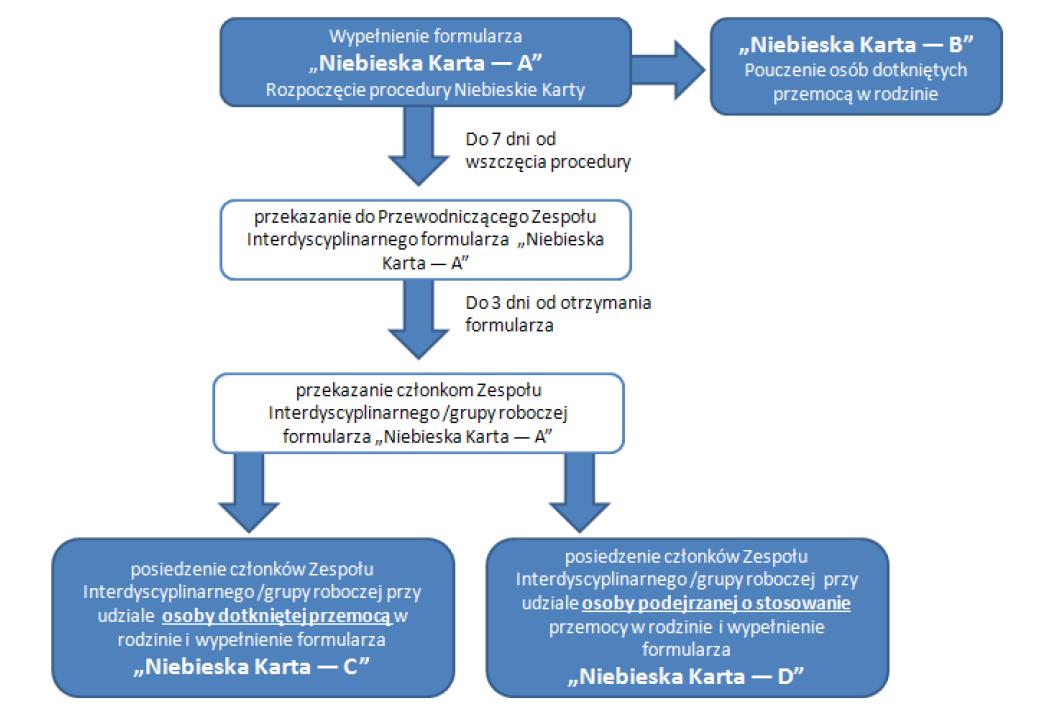 PROCEDURA „ NIEBIESKIEJ KARTY ”Procedura obejmuje ogół czynności podejmowanych i realizowanych przez przedstawicieli w związku z uzasadnionym podejrzeniem zaistnienia przemocy w rodzinie.            Interdyscyplinarne podejście do realizacji procedury „ Niebieskie Karty ” ma na celu zintensyfikowanie działań wszystkich służb na rzecz poprawy sytuacji osoby dotkniętej przemocą w rodzinie.Wspólne opracowanie, przy udziale osoby, co do której istnieje podejrzenie, że jest dotknięta przemocą w rodzinie, indywidualnego planu pomocy nie będzie doprowadzało do sytuacji, gdy osobą tą zajmowało się odrębnie kilka instytucji, co w konsekwencji niekiedy skutkowało brakiem motywacji do podejmowania działań, zniechęceniem, biernością osoby doznającej przemocy.Zgodnie z: Art. 9d. ust. 1-3 ustawy z dnia 29 lipca 2005 r. o przeciwdziałaniu przemocy w rodzinie:1. Podejmowanie interwencji w środowisku wobec rodziny dotkniętej przemocą odbywa się w oparciu o procedurę „ Niebieskie Karty ” i nie wymaga zgody osoby dotkniętej przemocą w rodzinie.2. Procedura „ Niebieskie Karty ” obejmuje ogół czynności podejmowanych i realizowanych przez przedstawicieli jednostek organizacyjnych pomocy społecznej, gminnych komisji rozwiązywania problemów alkoholowych, Policji, oświaty i ochrony zdrowia, w związku z uzasadnionym podejrzeniem zaistnienia przemocy w rodzinie.3. Przedstawiciele podmiotów, o których mowa w ust. 2, realizują procedurę „ Niebieskie Karty ” w oparciu o zasadę współpracy i przekazują informacje o podjętych działaniach przewodniczącemu zespołu interdyscyplinarnego.CZYLI:1. Podjęcie jej nie wymaga zgody osoby dotkniętej przemocą w rodzinie2. Podjęcie interwencji w środowisku wobec rodziny dotkniętej przemocą odbywa się w oparciu o procedurę „ Niebieskie Karty ” WSZCZĘCIE PROCEDURYProcedurę wszczyna się poprzez wypełnienie formularza „ NIEBIESKA KARTA – A ” przez przedstawiciela jednej z instytucji wymienionych w art. 9d ust. 2 ustawy, który w toku prowadzonych czynności służbowych lub zawodowych, powziął informację o podejrzeniu stosowania przemocy w rodzinie albo w wyniku zgłoszenia dokonanego przez członka rodziny lub przez osobę będącą świadkiem przemocy w rodzinie. Wypełnienie formularza powinno nastąpić:a) w obecności osoby, co do której istnieje podejrzenie, że jest dotknięta przemocą w rodzinieb) w przypadku braku takiej możliwości (z uwagi na nieobecność tej osoby, stan jej zdrowia lub ze względu na zagrożenie jej życia lub zdrowia), wypełnienie formularza następuje niezwłocznie po nawiązaniu bezpośredniego kontaktu z tą osobą lub po ustaniu przyczyny uniemożliwiającej jego wypełnieniec) w przypadku, gdy nawiązanie kontaktu z tą osobą jest niewykonalne, wówczas wypełnienie przedmiotowego formularza następuje bez udziału tej osoby.FORMULARZ „ NIEBIESKIEJ KARTY – A ” WYPEŁNIA: Pracownik socjalny jednostki organizacyjnej pomocy społecznej w miejscu pobytu osoby, co do której istnieje podejrzenie, że jest dotknięta przemocą w rodzinie lub podczas rozmowy w jednostce organizacyjnej pomocy społecznej,Przedstawiciel Gminnej Komisji Rozwiązywania Problemów Alkoholowych  podczas rozmowy w siedzibie gminnej komisji rozwiązywania problemów alkoholowych,Funkcjonariusz Policji w tracie przeprowadzania interwencji domowej lub podczas rozmowy w siedzibie jednostki Policji,Przedstawiciel oświaty podczas rozmowy w placówce oświatowej lub w miejscu pobytu osoby dotkniętej przemocą w rodziniePRACOWNIK OCHRONY ZDROWIA W SYTUACJI:  zgłoszenia się pacjenta, co do którego istnieje podejrzenie, że jest dotknięty przemocą w rodzinie do izby przyjęć, szpitalnego oddziału ratunkowego, oddziału pomocy doraźnej lub innej placówki opieki zdrowotnej udzielającej pomocy medycznej stacjonarnie;interwencji zespołów ratownictwa medycznego u pacjenta, co do którego istnieje podejrzenie, że jest dotknięty przemocą w rodzinie, także w przypadku stwierdzenia zaniedbań w zakresie funkcji rodzicielskich lub opiekuńczych w miejscu realizowania wezwania,specjalistycznego zaopatrzenia lub hospitalizacji pacjenta, co do którego istnieje podejrzenie, że jest dotknięty przemocą w rodzinie.Enumeratywny katalog podmiotów wskazanych jako uprawnione do wszczynania procedury oznacza, że przedstawiciele innych podmiotów pracujących w obszarze przeciwdziałania przemocy w rodzinie np. kuratorzy, organizacje pozarządowe, prokuratorzy, nie mają możliwości uruchamiania procedury.Kolejny krok to przekazanie formularza „ Niebieska karta - B ”, zawierającego  pouczenie dla osób dotkniętych przemocą w rodzinie. Czynność ta powinna być połączona
z rozmową instruktażową na temat treści i możliwości wykorzystania porad zawartych w formularzu. Istotne znaczenie ma tu wskazanie lokalnych placówek udzielających pomocy ofiarom przemocy w rodzinie.Formularza „ Niebieska karta – B ”  nie przekazuje się Osobie, wobec której istnieje podejrzenie, że stosuje przemoc w rodzinie. Jeżeli osobą doznającą przemocy jest dziecko formularz otrzymuje osoba dorosła, która je reprezentuje. Ważne jest przeprowadzenie z dzieckiem rozmowy o dalszych czynnościach w jego sprawie. Jeżeli przemoc została zgłoszona przez osobę trzecią, również ona otrzymuje formularz „ Niebieska karta - B ”.POWIADOMIENIE ZESPOŁU INTERDYSCYPLINARNEGOI. KROKOryginał wypełnionego formularza „ Niebieska Karta – A ” przekazuje się niezwłocznie przewodniczącemu Zespołu Interdyscyplinarnego właściwego ze względu na miejsce zamieszkania rodziny, w której istnieje podejrzenie występowania przemocy, nie później jednak niż w terminie 7 dni od wszczęcia procedury. Kopia formularza „ Niebieska Karta – A ” pozostaje u wszczynającego procedurę.Należy więc przyjąć, iż w ciągu 7 dni od wszczęcia procedury przewodniczący zespołu interdyscyplinarnego powinien mieć możliwość zapoznania się z treścią formularza, a nie, że w siódmym dniu po wszczęciu procedury nastąpi wysłanie formularza pocztą.II. KROKPrzewodniczący Zespołu Interdyscyplinarnego niezwłocznie, nie później jednak niż w ciągu 3 dni od dnia otrzymania formularza „ Niebieska Karta – A ” przekazuje go członkom zespołu interdyscyplinarnego lub grupy roboczej.CZYNNOŚCI WYKONYWANE PRZEZ ZESPÓŁ/GRUPĘ ROBOCZĄ W RAMACH PROCEDURY „ NIEBIESKIE KARTY ”na posiedzenie zespołu interdyscyplinarnego lub grupy roboczej zaprasza się osobę, co do której istnieje podejrzenie, że jest dotknięta przemocą w rodzinie, przy czym należy podkreślić, iż nie dotyczy to dzieci,niestawiennictwo osoby, co do której istnieje podejrzenie, że jest dotknięta przemocą w rodzinie, nie wstrzymuje prac zespołu interdyscyplinarnego lub grupy roboczej,członkowie zespołu interdyscyplinarnego lub grupy roboczej, w obecności osoby, wobec której istnieje podejrzenie, że jest dotknięta przemocą w rodzinie, dokonują pogłębionej analizy sytuacji rodziny, ustalają indywidualny plan pomocy dla osoby, co do której istnieje podejrzenie, że jest dotknięta przemocą w rodzinie w zakresie działania wszystkich podmiotów,      realizujących procedurę „ Niebieskie Karty ” i wypełniają formularz „ Niebieska Karta – C ”, który stanowi załącznik nr 3 do rozporządzenia,indywidualny plan pomocy obejmuje ogół działań podejmowanych przez osobę, co do której istnieje podejrzenie, że jest dotknięta przemocą w rodzinie, oraz podmioty realizujące procedurę „ Niebieskie Karty ”, w celu poprawy sytuacji życiowej tej osoby oraz jej rodziny, może on ulec zmianie w zależności od potrzeb i sytuacji osoby, co do której istnieje podejrzenie, że jest dotknięta przemocą w rodzinie, w szczególności w sytuacji stwierdzenia nowego zdarzenia stosowania przemocy w rodzinie w trakcie działań dokonywanych przez zespół interdyscyplinarny lub grupę roboczą,przewodniczący zespołu interdyscyplinarnego wzywa osobę, wobec której istnieje podejrzenie, że stosuje przemoc w rodzinie, na spotkanie zespołu interdyscyplinarnego lub grupy roboczej,członkowie zespołu interdyscyplinarnego lub grupy roboczej w obecności osoby, wobec której istnieje podejrzenie, że stosuje przemoc w rodzinie, wypełniają formularz „ Niebieska Karta – D ”, który stanowi załącznik nr 4 do rozporządzenia,formularze „ Niebieska Karta – C ” i „ Niebieska Karta – D ” podpisuje przewodniczący zespołu interdyscyplinarnego,zespół interdyscyplinarny lub grupa robocza podejmują decyzję, jak będą składane systematyczne wizyty funkcjonariusza Policji, sprawdzające stan bezpieczeństwa osoby, co do której istnieje podejrzenie, że jest dotknięta przemocą w rodzinie,wszystkie działania, podejmowane w związku z realizacją procedury „ Niebieskie Karty ” są dokumentowane.W przypadku podejrzenia popełnienia przestępstwa dokumenty są przekazywane organom właściwym do prowadzenia postępowania przygotowawczego.Wskazówki:1. Jeżeli osoba, wobec której istnieje podejrzenie, że stosuje przemoc w rodzinie nadużywa alkoholu, członkowie zespołu interdyscyplinarnego lub grupy roboczej kierują ją do Gminnej Komisji Rozwiązywania Problemów Alkoholowych2. Jeżeli zachodzi podejrzenie, że osoba wobec której istnieje podejrzenie, że stosuje przemoc w rodzinie dopuściła się po raz kolejny stosowania przemocy
w trakcie działań dokonywanych przez zespół interdyscyplinarny lub grupę roboczą, wypełnia się formularz „ Niebieska karta – C ” w zakresie niezbędnym do udokumentowania nowego zdarzenia.ZASADY PRACY Z OSOBĄ STOSUJĄCĄ PRZEMOCRozmowę z osobą, co do której istnieje podejrzenie, że jest dotknięta przemocą w rodzinie, przeprowadza się w warunkach gwarantujących poszanowanie godności tej osoby, zapewniających swobodę wypowiedzi. 5. Spotkanie z osobą doznającą przemocySpotkanie członków zespołu interdyscyplinarnego lub grupy roboczej z osobą doznającą przemocy odbywa się na posiedzeniu, w trakcie którego wypełnia się formularz Niebieska Karta – C. Jest to jeden z bardziej newralgicznych momentów procedury, głównie z uwagi na postawę osoby doznającej przemocy. Uregulowanie procedury w taki sposób, że osoba doznająca przemocy spotyka się z kilkoma osobami w jednej chwili, niejednokrotnie nie znanymi jej wcześniej i w ich obecności relacjonuje swoją sytuację stanowi bardzo istotny czynnik stresogenny dla tej osoby.Samo spotkanie powinno też odbywać się w takiej atmosferze, aby nie stawiać osoby doznającej przemocy w pozycji petenta. W trakcie spotkania ustala się indywidualny plan pomocy dla osoby doznającej przemocy. Podczas spotkania z osobą doznająca przemocy możliwe jest podjęcie przez nią określonych zobowiązań. Należy jednak pamiętać, że ustalenie konkretnych zobowiązań ma służyć ustaleniu kierunków działania a nie rozliczaniu osoby doznającej przemocy.Jednym z charakterystycznych zachowań osób doznających przemocy jest wycofywanie się z podejmowania wcześniej ustalonych działań w zakresie przeciwdziałania przemocy w rodzinie. Zarówno cykle przemocy, jak i postawa sprawcy, mają decydujący wpływ na zachowanie osoby doznającej przemocy.6. Spotkanie z osobą stosującą przemocPrzewodniczący zespołu interdyscyplinarnego wzywa osobę stosującą przemoc w rodzinie na spotkanie zespołu lub grupy.  Zadania jakie ustawodawca nałożył na członków zespołu lub grupy wobec osoby stosującej przemoc są następujące:- diagnoza sytuacji rodziny, co do której istnieje podejrzenie, że jest dotknięta przemocą,- przekazywanie informacji o konsekwencjach popełnianych czynów,- motywowanie do udziału w programach oddziaływań korekcyjno-edukacyjnych,- przeprowadzenie rozmowy pod kątem nadużywania alkoholu, środków odurzających, substancji psychotropowych lub leków,- przekazywanie informacji o koniecznych do zrealizowania działaniach w celu zaprzestania stosowania przemocy w rodzinie,- jeżeli sprawca przemocy w rodzinie nadużywa alkoholu należy skierowanie osoby do gminnej komisji rozwiązywania problemów alkoholowych.W trakcie spotkania wypełnia się formularz Niebieska Karta – D, w którym poza ustaleniami dotyczącymi rodzaju stosowanej przemocy, zawiera się również informacje
o zobowiązaniach jakie na siebie przyjmuje sprawca przemocy. W tym wypadku, odmiennie niż co do osoby doznającej przemocy, możliwe jest uzależnienie dalszych działań wobec sprawcy od wywiązywania się przez niego z podjętych zobowiązań. Nie można jednak zapomnieć, że celem działania członków zespołu lub grupy nie jest zastraszenie sprawcy a zmotywowanie do zmiany swojej postawy.DZIECKO W PROCEDURZE „ NIEBIESKIE KARTY ”W przypadku podejrzenia stosowania przemocy w rodzinie wobec dziecka, czynności podejmowane i realizowane w ramach procedury, przeprowadza się w obecności rodzica, opiekuna prawnego lub faktycznego, a formularz „ Niebieska Karta – B ” przekazuje się rodzicowi, opiekunowi prawnemu lub faktycznemu albo osobie, która zgłosiła podejrzenie stosowania przemocy w rodzinie, z zastrzeżeniem, że nie może nią być osoba, wobec której istnieje podejrzenie, że stosuje przemoc w rodzinie.Jeżeli osobami, wobec których istnieje podejrzenie, że stosują przemoc w rodzinie wobec dziecka, są rodzice, opiekunowie prawni lub faktyczni, działania z udziałem dziecka przeprowadza się w obecności pełnoletniej osoby najbliższej w rozumieniu art. 115 § 11 k.k. (w stosunku do dzieci dotyczy to drugiego rodzica, dziadków
i pełnoletniego rodzeństwa).Działania z udziałem dziecka, powinny być prowadzone w miarę możliwości w obecności psychologa.Dziecka nie zaprasza się na posiedzenie zespołu interdyscyplinarnego lub grupy roboczej.ZAKOŃCZENIE PROCEDURYProcedurę zakańcza sytuacja:ustania przemocy w rodzinie i uzasadnionego przypuszczenia o zaprzestaniu dalszego stosowania przemocy w rodzinie oraz po zrealizowaniu indywidualnego planu pomocy alborozstrzygnięcia o braku zasadności podejmowania działań,Zakończenie procedury wymaga udokumentowania w formie protokołu podpisanego przez przewodniczącego zespołu interdyscyplinarnego, który powinien zawierać:dane dotyczące osób, wobec których realizowana była procedura;datę rozpoczęcia i zakończenia procedury;opis podjętych działań w ramach procedury,O zakończeniu procedury powiadamia się podmioty uczestniczące w procedurze po jej zakończeniu, jak również osobę, wobec której istniało podejrzenie, że doznawała przemocy w rodzinie.ZAKOŃCZENIE PROCEDURY MOŻE NASTĄPIĆ W SYTUACJI ZGODNEGO OŚWIADCZENIA WSZYSTKICH PODMIOTÓW UCZESTNICZĄCYCH W PROCEDURZE
O ZAISTNIENIU OKOLICZNOŚCI UZASADNIAJĄCYCH JEJ ZAKOŃCZENIE. Nie można zapominać, że procedura ma za zadanie nie tylkoprzerwać przemoc, ale równieżpodjąć próbę doprowadzenia do prawidłowego funkcjonowania rodziny.